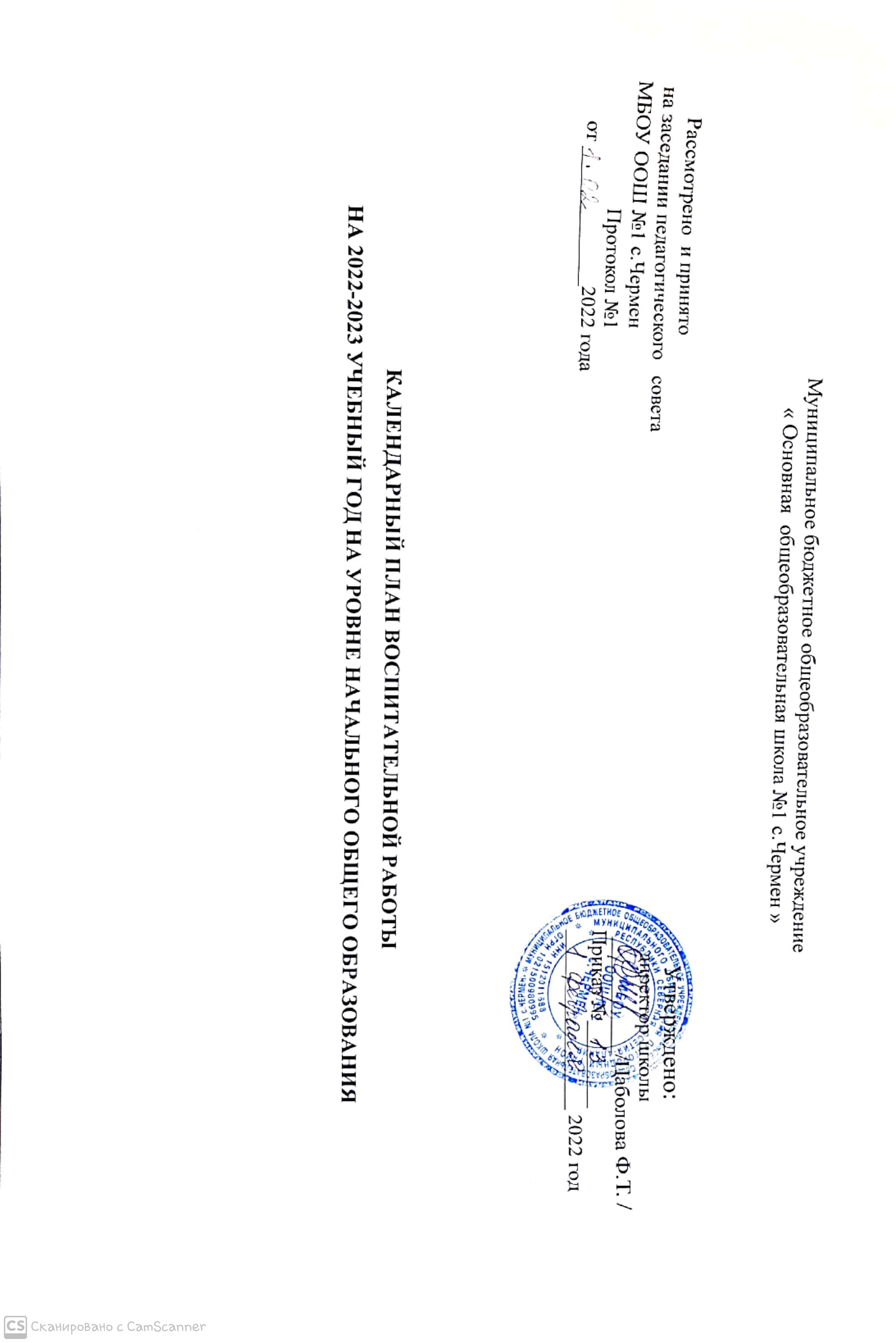 КАЛЕНДАРНЫЙ ПЛАН ВОСПИТАТЕЛЬНОЙ РАБОТЫ НА 2022-2023 УЧЕБНЫЙ ГОД НА УРОВНЕ НАЧАЛЬНОГО ОБЩЕГО ОБРАЗОВАНИЯКАЛЕНДАРНЫЙ ПЛАН ВОСПИТАТЕЛЬНОЙ РАБОТЫ НА 2022-2023 УЧЕБНЫЙ ГОД НА УРОВНЕ НАЧАЛЬНОГО ОБЩЕГО ОБРАЗОВАНИЯКАЛЕНДАРНЫЙ ПЛАН ВОСПИТАТЕЛЬНОЙ РАБОТЫ НА 2022-2023 УЧЕБНЫЙ ГОД НА УРОВНЕ НАЧАЛЬНОГО ОБЩЕГО ОБРАЗОВАНИЯКАЛЕНДАРНЫЙ ПЛАН ВОСПИТАТЕЛЬНОЙ РАБОТЫ НА 2022-2023 УЧЕБНЫЙ ГОД НА УРОВНЕ НАЧАЛЬНОГО ОБЩЕГО ОБРАЗОВАНИЯКлючевые общешкольные делаКлючевые общешкольные делаКлючевые общешкольные делаКлючевые общешкольные делаДелаКлассыДата ОтветственныеПраздник «День знаний»  Торжественная линейка1-44 сентябряЗам. директора по ВР, День солидарности в борьбе с терроризмом (линейка, беседа, минута молчания)1-4 3.09кл. руководители Месячник противопожарной безопасности (по плану)1-4сентябрькл.рукОбщешкольный концерт «Тебе, мой Учитель!» 1-45 октябрякл. руководителиНеделя Коста1-415.10кл.руководит.Конкурс-выставка «Дары щедрой осени». Конкурс рисунков «Золотая осень!»1-4             ноябрькл. руководителиДень Здоровья (День бегуна)1-9октябрьЗам. директора по ВР«Мы разные , но мы вместе» -фестиваль Дружбы.1-4ноябрькл.рук.День матери.  Праздничный концерт 1-4ноябрькл. руководителиМесячник по профилактике наркомании (по плану)1-4декабрькл. руководителиУрок мужества «Герои Отечества» 1-49 декабрякл. руководителиНовогодний утренник «Сказка у новогодней ёлки» 1-426 декабрякл. руководителиСпортивная игра «Зимние забавы» 1-4январь  учитель физкультурыМесячник военно-патриотического воспитания и спортивной работы (по плану)1-4февральучитель физкультуры, Игра-эстафета «Вперед, мальчишки!»1-421 февраляучитель физкультуры, Смотр строя и военно-патриотической песни «Споёмте, друзья!» 1-4февраля«Папа, мама, я – спортивная семья» 1-4 февральучитель физкультуры, Общешкольные концерт ко  Дню  8 марта.1-44 мартазам. директора по ВР кл. руководителиДень здоровья. апрельучитель физкультуры, Литературно-музыкальная композиция  «День Победы»1-49 мая уч. музыки, кл. рук«Праздник последнего звонка»1-4майЗам. дир. по ВР, кл. рук.«Праздник прощания с начальной школой» для обучающихся 4 класса4майкл. руководитель«Курсы внеурочной деятельности (по плану) и дополнительного образования. Экскурсии, экспедиции, походы»«Курсы внеурочной деятельности (по плану) и дополнительного образования. Экскурсии, экспедиции, походы»«Курсы внеурочной деятельности (по плану) и дополнительного образования. Экскурсии, экспедиции, походы»«Курсы внеурочной деятельности (по плану) и дополнительного образования. Экскурсии, экспедиции, походы»Экскурсия в школьную библиотеку1-4сентябрьКл. руководители, Пешие часовые прогулки на природу1-4в теч. годаКл. руководителиИнтерактивные игровые занятия на природе1-4в теч. годаКл. руководители,Экскурсии в музеи, в картинную галерею, в технопарк «Кванториум», на предприятия, в кино, театр, филармонию, цирк, планетарий, выставки и т.д.1-4по плану кл. руководителиОрганизация предметно-эстетической средыОрганизация предметно-эстетической средыОрганизация предметно-эстетической средыОрганизация предметно-эстетической средыДела, события, мероприятияКлассыдатаОтветственныеОформление интерьеров кабинетов1-409-10Зав. кабинетамиВыставка в фойе школы творческих работ обучающихся1-4в теч. годауч. искусства,  кл. рукБлагоустройство пришкольной территории1-4в теч. годакл. рук , обучающиесяСобытийный дизайн: оформление кабинетов к торжественным мероприятиям, КТД.1-4в теч.годакл. рук, обучающиесяОбновление стендов, информационных уголков безопасности и профилактики1-4в теч. годаЗам. директора по ВР, преподаватель- ОБЖУход за клумбами на территории школы1-4апрель-майКл. рук, обучающиеся                                                                                                  Работа с родителями                                                                                                  Работа с родителями                                                                                                  Работа с родителями                                                                                                  Работа с родителямиДела, события, мероприятияКлассыдатаОтветственныеКлассные родительские собрания1-4Классные руководителиВыборы классных родительских комитетов1-4Классные руководителиЗаседание Совета родителей школы1-41 раз в чет.Зам. директора по ВРОсновные задачи организации учебно-воспитательного  процесса в школе на 2021/2022 учебный  год.       2.Организация родительского лектория с привлечением сотрудников ПДН,  социального педагога:«Общение в социальных сетях: достоверность информации, такт, этика общения» «Безопасность детей на дорогах – забота взрослых, пример родителей – один из основных факторов успешного воспитания у детей навыков безопасного поведения на улице»Выборы общешкольного родительского комитета.1-4сентябрьДиректор школы  зам. директора по УВР.ст.инспектор ПДН.Зам. директора по ВР 1.«Книга в семье. Что и как читают наши дети?»2. Профилактика правонарушений и преступлений.  Семейное воспитание, направленное на профилактику преступлений, правонарушений несовершеннолетних. Ответственность родителей несовершеннолетних.3. «Физиологическое взросление и его влияние на формирование познавательных и личностных качеств ребенка»Анализ воспитательной работы в школе за 1 полугодие 2020-2021 уч.годафевральбиблиотекарьИнспектор ПДН Рук. МО классных руководителей  Зам. директора по ВР «Роль родителей в процессе выбора профессии и самоопределения учащихся выпускных классов»1.Итоговая аттестация выпускников 4, IX классов. Ознакомление родительской общественности с нормативными документами.2. Лекция для родителей  классов:«Интересы, склонности, способности и их роль в профессиональном самоопределении»3.Анализ воспитательной работы в школе за 2 полугодие 2021-2022 уч.года  4.  Организация летнего отдыха учащихся.    Обеспечение комплексной безопасности детей     в период каникул.майЗам. директора по УВР Зам. директора по ВР Анкетирование родителей: -«Классный руководитель глазами родителей»- мониторинг «Уровень удовлетворённости родителей работой школы»1-4майКлассные руководителиПатронаж семей, находящихся в трудной жизненной ситуации, оказание своевременной помощи детям (трудоустройство, отправка в лагерь или санаторий)1-4в теч. годаЗам. директора по ВР, Консультации для родителей по вопросам социальной защиты обучающихся: индивидуальная работа с неблагополучными, малообеспеченными, многодетными семьями, обеспечение бесплатным горячим питанием обучающихся начальной школы1-4в теч. годаЗам. директора по ВР,  классные руководителиВыявление обучающихся, пропускающих учебные занятия. Работа по предотвращению пропусков уроков без уважительной причины1-4в теч. годаЗам. директора по УВРОрганизация рейдов «Подросток» по проверке досуга школьников в вечернее и каникулярное время (совместно с Советом родителей)1-4Зам. директора по ВР,Организация праздников с участием родителей и детей, направленных на сохранение семейных традиций (День матери, День здоровья, День семьи, День защиты детей и др.)1-4в теч. годакл. руководителиОрганизация акций милосердия «Мир детства», «Забота», «Свет в окне», «Ветеран живёт рядом», «Помощь детям Донбасса» и др. - помощь детским домам, нуждающимся семьям, беженцам, ветеранам ВОВ, педагогического труда, инвалидам1-4в теч. годаЗам. директора по ВР, кл. руководителиЦеремония награждения школьников, родителей и педагогов благодарственными письмами1-4майДиректор школыСоциальное партнёрствоСоциальное партнёрствоСоциальное партнёрствоСоциальное партнёрствоДела, события, мероприятияКлассыдатаОтветственныеОбразовательные учреждения (школы Пригородного района, проведение конкурсов)1-4в теч.годаКл. руководители, Учреждения культуры, здравоохранения, социальной сферы (библиотека, амбулатория,  дом культуры) с.Чермен1-4в теч. годаКл. руководителиПрофилактическая работаПрофилактическая работаПрофилактическая работаПрофилактическая работаДела, события, мероприятияКлассыдатаОтветственныеОперация «Внимание, дети!»1-4сентябрьКл. руководители, Соревнования «Безопасное колесо»3-4сентябрьКл. руководители, Конкурс творческих работ «Детям - безопасную дорогу»1-4октябрьКл. руководители, Месячник« Чермен - без наркотиков!»1-4декабрьЗам. директора по ВР, педагог-психологВикторина на знание правил пожарной безопасности1-4декабрьКл. руководители, Месячник военно-патриотического воспитания и спортивной работы1-4февральЗам. директора по ВР, кл. руководителиСоревнования по пионерболу3-4февральУчитель физкультурыПрезидентские состязания «Мы за ЗОЖ»1-4мартКл. руководителиЗаседание совета профилактики правонарушений1-41 раз в четвертьЗам.директора по ВРКлассное руководство (согласно индивидуальным по планам работы классных руководителей)Классное руководство (согласно индивидуальным по планам работы классных руководителей)Классное руководство (согласно индивидуальным по планам работы классных руководителей)Классное руководство (согласно индивидуальным по планам работы классных руководителей)Школьный урок(согласно индивидуальным по планам работы учителей-предметников)Школьный урок(согласно индивидуальным по планам работы учителей-предметников)Школьный урок(согласно индивидуальным по планам работы учителей-предметников)Школьный урок(согласно индивидуальным по планам работы учителей-предметников)